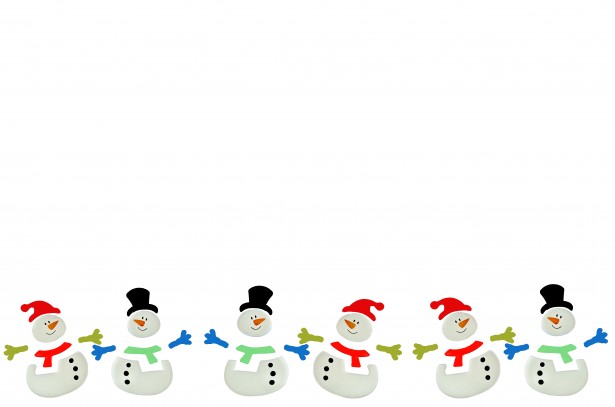 AgendaTimber Ridge PTO MeetingTuesday Jan 13, 2015 @ 7:00pm at TimberRidge Library Media CenterWelcome and introductions – President Julie FortinReview/Approval of meeting minutes – Secretary Marcie SimonsFinancial report – Treasurer Sandy LindgrenCommittee Updates:Purple Party – Jyll, Mary, AmyHospitality – Tammy D/Amy WFamily Fun events – Lacey GSkate Party-Penny D - Jan 15th 6-8pmSpirit Wear – Amanda V, Anne SSpring Book Fair – Need a co-chair with Beth, March 2-10thOld Business –  Entertainment Book Fundraiser commitment for discountNew Business –Timber Ridge news –Cheryl HenkeniusDisbursement requests –AdjournREMINDERS: Next meeting will be Tuesday February 10, 2015 at 7pm 